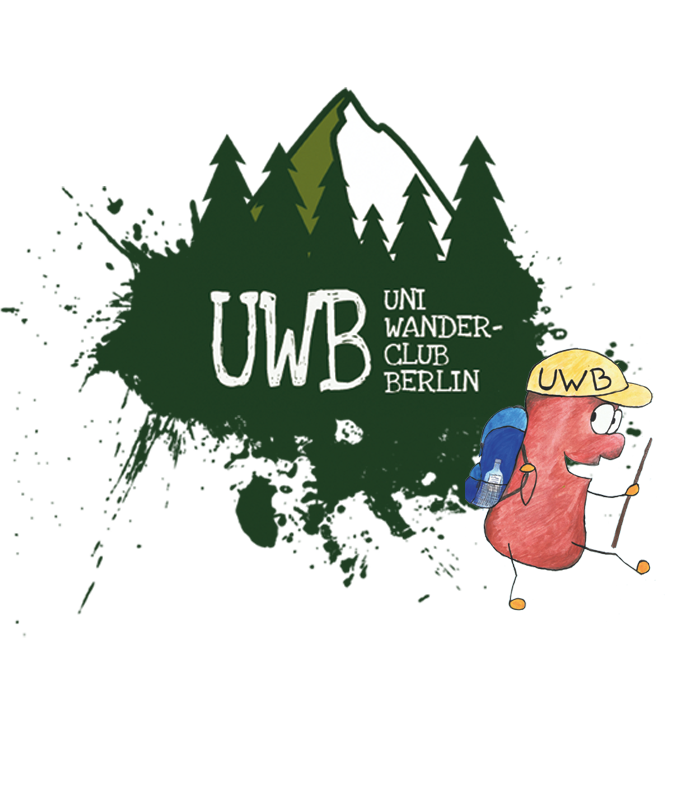 Protokoll der UWB Vorstandssitzung am 11.12.2018Teilnehmer: Hanka, Simone, Morgane, Martina, Marcel, Niko, Jakub, Martin, Patrick, Aaron, Sebastian	Vorsitz: Martina 		Protokollführer: JakubBeginn: 19:40	 Ende:	23:30	Interne Information: Patrick informiert die WanderleiterTOP 1:Protokollanten AuswahlBeschlusstext:Jakub wird zum Protokollführer gewählt.Abstimmungsergebnis:Ja: 8Nein: 0Enthaltung: 0TOP 2:Mitgliederbeiträge: Erhöhung und Unterstutzerbeitrag beschließenInformation:Die letzte Mitgliederversammlung beschloss die Änderung der Mitgliedsbeiträge für Nicht-Studenten. Gemäß dieser Entscheidung muss der Vorstand die Änderung der Vereinsordnung B: Beitragsliste beschließen.Beitragserhöhung für Nicht-Studenten gemäß MV: 16 € (4 Quartale) & 12 € (3 Quartale)Die MV gab dem Vorstand den Auftrag einen freiwilligen Unterstützer-Beitrag ab 25 € einzuführen.Beschlusstext:Der Vorstand beschließt die Änderung der „Vereinsordnung B: Beitragsliste“ gemäß der Entscheidung der Mitgliederversammlung. Zusätzlich wird ein Unterstützer-Beitrag ab 25 € eingeführt. Abstimmungsergebnis:Ja: 8Nein: 0Enthaltung: 0TOP 3:Entscheidung über das Bankkonto Information:Die Kontogebühren machen im Haushaltsplan einen relevanten Ausgabenteil. Die Mitgliederversammlung diskutierte über Alternativen. Die Themen der sozialen Verträglichkeit und des Umweltschutzes im Bankgeschehen sind dem Verein wichtig. Die MV empfahl dem Vorstand die Alternativen zum GLS Bank zu recherchieren.Martin berichtet über Möglichkeiten/Alternativen zum bisherigen GLS Bank KontoErsparnis bei Wechsel gering Kreditarte 30 € bei GLSEmpfehlung Martin: Bleiben bei GLS BankBeschlusstext:Der UWB Vorstand entscheidet das Vereinskonto weiterhin bei GLS Bank zu führen. Abstimmungsergebnis:Ja: 8Nein: 0Enthaltung: 0TOP 4:DIGITALE KartenInformation:Bereits im letzten Vorstand wurde der Wechsel zu den digitalen Wanderkarten in Erwägung gezogen. Martina berichtet über ihre Recherche:Abos bei Kompass und OutdooraktiveKosten bei Outdooraktive: 60 €, Nachteil, viele Wege existieren nicht. Wegenetz kann von den Nutzern bearbeitet werden. Nachteil bei Kompass. Zugang nur mit CDs?Die Alternativen werden erst unverbindlich ausprobiert, ob die Karten gut sind. Die Entscheidung über Abo-Zugang wird auf spätere Vorstandsitzung verschoben.Beschlusstext:Der UWB besorgt Zugang zu einer unverbindlichem 3-monatigen Probeversion für digitale Kompasskarten.Abstimmungsergebnis:Ja: 8Nein: 0Enthaltung: 0TOP 5:News über die Geschäftskonditionen bei EuropcarInformation:Aaron fragte nach Rahmenvereinbarung bei Autovermietung Europcar. Der Ansprechpartner konnte bisher noch keine Antwort geben. Aaron berichtet bei der nächsten Vorstandsitzung über dem aktuellen Stand.Beschlusstext:Kein BeschlussAbstimmungsergebnis:TOP 6:Ideen für die Jahresplanung MehrtagesfahrtenInformation:Niko und Aaron machen Vorschläge:Altenau Febr-März oder HerbstHimmelfahrt (4 Tage) nach Decin (Böhmische Schweiz)April/Mai: Saale HorizontaleCamping auf RügenHohe Tatra/ Julischen Alpen/ Norwegen ZeltenJubiläumsfahrt Weitere Vorschläge:Wochenendtouren, Kanu-Touren, Dessauer-HütteBeschlusstext:Kein BeschlussAbstimmungsergebnis:TOP 7:7.	Vorhaben SonderveranstaltungInformation:Morgane und Marcel machen Vorschläge:WeihnachtsmarktSchlittschuhlaufenBerliner UnterweltenSchottland YardSommerfest im Juni Huskies TourSchlitten gehenHochseilgartenBMX ParkWasser-Ski fahrenLama WanderungKuh WanderungNachtwanderungBeschlusstext:Kein BeschlussAbstimmungsergebnis:TOP 8:Ideen NavigationskursInformation:Es wird festgestellt, dass der bisherige UWB Navigationskurs eine Konzeptänderung benötigt (Inhaltsumfang, Aufteilung auf drei Terminen, Zielgruppe)es wird darüber diskutiert welche Kosten verlangt werden und ob die Teilnahme der Mitglieder priorisiert ist.Patrick bereitet die weiteren Details vor, es ist gewünscht in dieser Vorstandsperiode einen Navigationskurs durchzuführenBeschlusstext:keineAbstimmungsergebnis:TOP 9:Ausschluss von Mitgliedern mit ZahlungsrückstandInformation:Beschlusstext:Der UWB-Vorstand entscheidet aufgrund der Zahlungsrückstände der Mitgliedschaftsbeiträge von mehr als 30 Tagen über den Ausschluss von X Mitgliedern.Abstimmungsergebnis:Ja: 8Nein: 0Enthaltung: 0TOP 10:AGBs Information:Im Bezug zur MV-Diskussion über Haftausschluss werden folgende Maßnahmen berücksichtigt:Erklärung zu AGBs bei MitgliedschaftsantragAGBs-Zettel für Nicht MitgliederMaßnahmen bei der online Anmeldung zur WanderungÜberraschende Klausel werden durch Wanderleiter zu Beginn der Wanderung laut vorgelesen Es ist sinnvoll vorerst eine Übergangs-Maßnahme einzuführen. Weitere Lösungen sollten im Laufe der Amtsperiode gefunden werden. Beschlusstext:Der Vorstand entscheidet vorübergehend folgende Maßnahme einzuführen: Die überraschende Klausel der AGBs (Haftausschluss) werden durch Wanderleiter zu Beginn der Wanderung laut vorgelesen.Abstimmungsergebnis:Ja: 7Nein: 0Enthaltung: 1TOP 11:IT – Einführung in die neue EmailInformation:Simone und Hanka erklären den neuen UWB E-Mail-Postfach. Die Vorstandsmitglieder melden sich an. Ab sofort erfolgt die interne Kommunikation über die neue Plattform. Beschlusstext:Kein BeschlussAbstimmungsergebnis:TOP 12:SonstigeInformation:Keine ThemenBeschlusstext:Abstimmungsergebnis: